Facultad de Ingeniería región Coatzacoalcos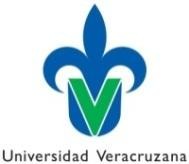 Solicitud de inscripción en ventanilla por estar en UO FACINGUO-001SECRETARIO DE FACULTAD POR ESTE MEDIO SOLICITO SU AUTORIZACIÓN PARA INSCRIBIRME EN VENTANILLA DEBIDO A QUE EL PORTAL ME INDICO QUE DEBO ACUDIR CON USTED POR LA CONDICIÓN DE TENER UNA EXPERIENCIA EDUCATIVA EN ÚLTIMA OPORTUNIDAD, MIS DATOS SON LOS SIGUIENTES:FECHA DE ELABORACIÓN: FEBRERO DE 2018FECHA DE SOLICITUDFECHA DE SOLICITUDFECHA DE SOLICITUDDATOS DEL ALUMNODATOS DEL ALUMNODATOS DEL ALUMNODATOS DEL ALUMNODATOS DEL ALUMNODATOS DEL ALUMNODATOS DEL ALUMNODATOS DEL ALUMNOMATRÍCULAAPELLIDO PATERNOAPELLIDO PATERNOAPELLIDO PATERNOAPELLIDO PATERNOAPELLIDO MATERNOAPELLIDO MATERNONOMBRE(S)DATOS DEL TUTORDATOS DEL TUTORDATOS DEL TUTORDATOS DEL TUTORDATOS DEL TUTORDATOS DEL TUTORDATOS DEL TUTORDATOS DEL TUTORAPELLIDO PATERNOAPELLIDO PATERNOAPELLIDO PATERNOAPELLIDO PATERNOAPELLIDO MATERNOAPELLIDO MATERNOAPELLIDO MATERNONOMBRE(S)PROGRAMA EDUCATIVOPROGRAMA EDUCATIVOINGENIERÍA CIVIL      INGENIERÍA CIVIL      INGENIERÍA CIVIL      INGENIERÍA MECÁNICA       INGENIERÍA MECÁNICA       INGENIERÍA ELÉCTRICA          EXPERIENCIA EDUCATIVA EN ÚLTIMA OPORTUNIDADEXPERIENCIA EDUCATIVA EN ÚLTIMA OPORTUNIDADEXPERIENCIA EDUCATIVA EN ÚLTIMA OPORTUNIDADEXPERIENCIA EDUCATIVA EN ÚLTIMA OPORTUNIDADEXPERIENCIA EDUCATIVA EN ÚLTIMA OPORTUNIDADEXPERIENCIA EDUCATIVA EN ÚLTIMA OPORTUNIDADEXPERIENCIA EDUCATIVA EN ÚLTIMA OPORTUNIDADEXPERIENCIA EDUCATIVA EN ÚLTIMA OPORTUNIDADFECHAS DE PRESENTACIÓN DE LA ÚLTIMA OPORTUNIDADFECHAS DE PRESENTACIÓN DE LA ÚLTIMA OPORTUNIDADFECHAS DE PRESENTACIÓN DE LA ÚLTIMA OPORTUNIDADFECHAS DE PRESENTACIÓN DE LA ÚLTIMA OPORTUNIDADFECHAS DE PRESENTACIÓN DE LA ÚLTIMA OPORTUNIDADFECHAS DE PRESENTACIÓN DE LA ÚLTIMA OPORTUNIDADFECHAS DE PRESENTACIÓN DE LA ÚLTIMA OPORTUNIDADFECHAS DE PRESENTACIÓN DE LA ÚLTIMA OPORTUNIDADLA FECHA DE PRESENTACIÓN DEL EXAMEN DE ÚLTIMA OPORTUNIDAD PUEDE CONSULTAR DIRECTAMENTE EN LA PÁGINA DE LA FACULTAD DE INGENIERÍA HTTPS://WWW.UV.MX/COATZA/INGENIERIA/, O EN LA PÁGINA DE FACEBOOK:  FACULTAD DE INGENIERÍA UV COATZACOALCOS.LA FECHA DE PRESENTACIÓN DEL EXAMEN DE ÚLTIMA OPORTUNIDAD PUEDE CONSULTAR DIRECTAMENTE EN LA PÁGINA DE LA FACULTAD DE INGENIERÍA HTTPS://WWW.UV.MX/COATZA/INGENIERIA/, O EN LA PÁGINA DE FACEBOOK:  FACULTAD DE INGENIERÍA UV COATZACOALCOS.LA FECHA DE PRESENTACIÓN DEL EXAMEN DE ÚLTIMA OPORTUNIDAD PUEDE CONSULTAR DIRECTAMENTE EN LA PÁGINA DE LA FACULTAD DE INGENIERÍA HTTPS://WWW.UV.MX/COATZA/INGENIERIA/, O EN LA PÁGINA DE FACEBOOK:  FACULTAD DE INGENIERÍA UV COATZACOALCOS.LA FECHA DE PRESENTACIÓN DEL EXAMEN DE ÚLTIMA OPORTUNIDAD PUEDE CONSULTAR DIRECTAMENTE EN LA PÁGINA DE LA FACULTAD DE INGENIERÍA HTTPS://WWW.UV.MX/COATZA/INGENIERIA/, O EN LA PÁGINA DE FACEBOOK:  FACULTAD DE INGENIERÍA UV COATZACOALCOS.LA FECHA DE PRESENTACIÓN DEL EXAMEN DE ÚLTIMA OPORTUNIDAD PUEDE CONSULTAR DIRECTAMENTE EN LA PÁGINA DE LA FACULTAD DE INGENIERÍA HTTPS://WWW.UV.MX/COATZA/INGENIERIA/, O EN LA PÁGINA DE FACEBOOK:  FACULTAD DE INGENIERÍA UV COATZACOALCOS.LA FECHA DE PRESENTACIÓN DEL EXAMEN DE ÚLTIMA OPORTUNIDAD PUEDE CONSULTAR DIRECTAMENTE EN LA PÁGINA DE LA FACULTAD DE INGENIERÍA HTTPS://WWW.UV.MX/COATZA/INGENIERIA/, O EN LA PÁGINA DE FACEBOOK:  FACULTAD DE INGENIERÍA UV COATZACOALCOS.LA FECHA DE PRESENTACIÓN DEL EXAMEN DE ÚLTIMA OPORTUNIDAD PUEDE CONSULTAR DIRECTAMENTE EN LA PÁGINA DE LA FACULTAD DE INGENIERÍA HTTPS://WWW.UV.MX/COATZA/INGENIERIA/, O EN LA PÁGINA DE FACEBOOK:  FACULTAD DE INGENIERÍA UV COATZACOALCOS.LA FECHA DE PRESENTACIÓN DEL EXAMEN DE ÚLTIMA OPORTUNIDAD PUEDE CONSULTAR DIRECTAMENTE EN LA PÁGINA DE LA FACULTAD DE INGENIERÍA HTTPS://WWW.UV.MX/COATZA/INGENIERIA/, O EN LA PÁGINA DE FACEBOOK:  FACULTAD DE INGENIERÍA UV COATZACOALCOS.FECHA LÍMITE PARA ENTREGAR EL ARANCEL Y LA SOLICITUD DE EXAMEN DE LA ÚLTIMA OPORTUNIDAD AL H. CONSEJO TÉCNICOFECHA LÍMITE PARA ENTREGAR EL ARANCEL Y LA SOLICITUD DE EXAMEN DE LA ÚLTIMA OPORTUNIDAD AL H. CONSEJO TÉCNICOFECHA LÍMITE PARA ENTREGAR EL ARANCEL Y LA SOLICITUD DE EXAMEN DE LA ÚLTIMA OPORTUNIDAD AL H. CONSEJO TÉCNICOFECHA LÍMITE PARA ENTREGAR EL ARANCEL Y LA SOLICITUD DE EXAMEN DE LA ÚLTIMA OPORTUNIDAD AL H. CONSEJO TÉCNICOFECHA LÍMITE PARA ENTREGAR EL ARANCEL Y LA SOLICITUD DE EXAMEN DE LA ÚLTIMA OPORTUNIDAD AL H. CONSEJO TÉCNICOFECHA LÍMITE PARA ENTREGAR EL ARANCEL Y LA SOLICITUD DE EXAMEN DE LA ÚLTIMA OPORTUNIDAD AL H. CONSEJO TÉCNICOFECHA LÍMITE PARA ENTREGAR EL ARANCEL Y LA SOLICITUD DE EXAMEN DE LA ÚLTIMA OPORTUNIDAD AL H. CONSEJO TÉCNICOFECHA LÍMITE PARA ENTREGAR EL ARANCEL Y LA SOLICITUD DE EXAMEN DE LA ÚLTIMA OPORTUNIDAD AL H. CONSEJO TÉCNICOPERIODO FEBRERO-JULIOPERIODO FEBRERO-JULIOPERIODO FEBRERO-JULIOPERIODO FEBRERO-JULIOPERIODO FEBRERO-JULIOPERIODO AGOSTO-ENEROPERIODO AGOSTO-ENEROPERIODO AGOSTO-ENEROLA FECHA LÍMITE PARA ENTREGAR EL ARANCEL Y LA SOLICITUD DE EXAMEN DE ÚLTIMA OPORTUNIDAD, ES 5 DÍAS HÁBILES ANTES DE REALIZAR EL EXAMEN DE  UO.LA FECHA LÍMITE PARA ENTREGAR EL ARANCEL Y LA SOLICITUD DE EXAMEN DE ÚLTIMA OPORTUNIDAD, ES 5 DÍAS HÁBILES ANTES DE REALIZAR EL EXAMEN DE  UO.LA FECHA LÍMITE PARA ENTREGAR EL ARANCEL Y LA SOLICITUD DE EXAMEN DE ÚLTIMA OPORTUNIDAD, ES 5 DÍAS HÁBILES ANTES DE REALIZAR EL EXAMEN DE  UO.LA FECHA LÍMITE PARA ENTREGAR EL ARANCEL Y LA SOLICITUD DE EXAMEN DE ÚLTIMA OPORTUNIDAD, ES 5 DÍAS HÁBILES ANTES DE REALIZAR EL EXAMEN DE  UO.LA FECHA LÍMITE PARA ENTREGAR EL ARANCEL Y LA SOLICITUD DE EXAMEN DE ÚLTIMA OPORTUNIDAD, ES 5 DÍAS HÁBILES ANTES DE REALIZAR EL EXAMEN DE  UO.LA FECHA LÍMITE PARA ENTREGAR EL ARANCEL Y LA SOLICITUD DE EXAMEN DE ÚLTIMA OPORTUNIDAD, ES 5 DÍAS HÁBILES ANTES DE REALIZAR EL EXAMEN DE  UO.LA FECHA LÍMITE PARA ENTREGAR EL ARANCEL Y LA SOLICITUD DE EXAMEN DE ÚLTIMA OPORTUNIDAD, ES 5 DÍAS HÁBILES ANTES DE REALIZAR EL EXAMEN DE  UO.LA FECHA LÍMITE PARA ENTREGAR EL ARANCEL Y LA SOLICITUD DE EXAMEN DE ÚLTIMA OPORTUNIDAD, ES 5 DÍAS HÁBILES ANTES DE REALIZAR EL EXAMEN DE  UO.INDICACIONES PARA EL ALUMNOINDICACIONES PARA EL ALUMNOINDICACIONES PARA EL ALUMNOINDICACIONES PARA EL ALUMNOINDICACIONES PARA EL ALUMNOINDICACIONES PARA EL ALUMNOINDICACIONES PARA EL ALUMNOINDICACIONES PARA EL ALUMNO1.- ASISTIR CON EL TUTOR PARA QUE LE FIRME EL FORMATO FACINGUO-002 SOLICITUD DE UO2.- EL ALUMNO UNA VEZ CON LOS FORMATOS FIRMADOS ACUDIRÁ CON EL COORDINADOR DE TUTORÍAS PARA LE ENTREGUE EL FORMATOFACINGUO-003 AUTORIZACIÓN DE INSCRIPCIÓN DE EXPERIENCIAS EDUCATIVAS EN VENTANILLA POR ESTAR EN UO EN LA FECHA QUE LE PROPORCIONARÁ EL SECRETARIO DE LA FACULTAD.1.- ASISTIR CON EL TUTOR PARA QUE LE FIRME EL FORMATO FACINGUO-002 SOLICITUD DE UO2.- EL ALUMNO UNA VEZ CON LOS FORMATOS FIRMADOS ACUDIRÁ CON EL COORDINADOR DE TUTORÍAS PARA LE ENTREGUE EL FORMATOFACINGUO-003 AUTORIZACIÓN DE INSCRIPCIÓN DE EXPERIENCIAS EDUCATIVAS EN VENTANILLA POR ESTAR EN UO EN LA FECHA QUE LE PROPORCIONARÁ EL SECRETARIO DE LA FACULTAD.1.- ASISTIR CON EL TUTOR PARA QUE LE FIRME EL FORMATO FACINGUO-002 SOLICITUD DE UO2.- EL ALUMNO UNA VEZ CON LOS FORMATOS FIRMADOS ACUDIRÁ CON EL COORDINADOR DE TUTORÍAS PARA LE ENTREGUE EL FORMATOFACINGUO-003 AUTORIZACIÓN DE INSCRIPCIÓN DE EXPERIENCIAS EDUCATIVAS EN VENTANILLA POR ESTAR EN UO EN LA FECHA QUE LE PROPORCIONARÁ EL SECRETARIO DE LA FACULTAD.1.- ASISTIR CON EL TUTOR PARA QUE LE FIRME EL FORMATO FACINGUO-002 SOLICITUD DE UO2.- EL ALUMNO UNA VEZ CON LOS FORMATOS FIRMADOS ACUDIRÁ CON EL COORDINADOR DE TUTORÍAS PARA LE ENTREGUE EL FORMATOFACINGUO-003 AUTORIZACIÓN DE INSCRIPCIÓN DE EXPERIENCIAS EDUCATIVAS EN VENTANILLA POR ESTAR EN UO EN LA FECHA QUE LE PROPORCIONARÁ EL SECRETARIO DE LA FACULTAD.1.- ASISTIR CON EL TUTOR PARA QUE LE FIRME EL FORMATO FACINGUO-002 SOLICITUD DE UO2.- EL ALUMNO UNA VEZ CON LOS FORMATOS FIRMADOS ACUDIRÁ CON EL COORDINADOR DE TUTORÍAS PARA LE ENTREGUE EL FORMATOFACINGUO-003 AUTORIZACIÓN DE INSCRIPCIÓN DE EXPERIENCIAS EDUCATIVAS EN VENTANILLA POR ESTAR EN UO EN LA FECHA QUE LE PROPORCIONARÁ EL SECRETARIO DE LA FACULTAD.1.- ASISTIR CON EL TUTOR PARA QUE LE FIRME EL FORMATO FACINGUO-002 SOLICITUD DE UO2.- EL ALUMNO UNA VEZ CON LOS FORMATOS FIRMADOS ACUDIRÁ CON EL COORDINADOR DE TUTORÍAS PARA LE ENTREGUE EL FORMATOFACINGUO-003 AUTORIZACIÓN DE INSCRIPCIÓN DE EXPERIENCIAS EDUCATIVAS EN VENTANILLA POR ESTAR EN UO EN LA FECHA QUE LE PROPORCIONARÁ EL SECRETARIO DE LA FACULTAD.1.- ASISTIR CON EL TUTOR PARA QUE LE FIRME EL FORMATO FACINGUO-002 SOLICITUD DE UO2.- EL ALUMNO UNA VEZ CON LOS FORMATOS FIRMADOS ACUDIRÁ CON EL COORDINADOR DE TUTORÍAS PARA LE ENTREGUE EL FORMATOFACINGUO-003 AUTORIZACIÓN DE INSCRIPCIÓN DE EXPERIENCIAS EDUCATIVAS EN VENTANILLA POR ESTAR EN UO EN LA FECHA QUE LE PROPORCIONARÁ EL SECRETARIO DE LA FACULTAD.1.- ASISTIR CON EL TUTOR PARA QUE LE FIRME EL FORMATO FACINGUO-002 SOLICITUD DE UO2.- EL ALUMNO UNA VEZ CON LOS FORMATOS FIRMADOS ACUDIRÁ CON EL COORDINADOR DE TUTORÍAS PARA LE ENTREGUE EL FORMATOFACINGUO-003 AUTORIZACIÓN DE INSCRIPCIÓN DE EXPERIENCIAS EDUCATIVAS EN VENTANILLA POR ESTAR EN UO EN LA FECHA QUE LE PROPORCIONARÁ EL SECRETARIO DE LA FACULTAD.OBSERVACIONESOBSERVACIONESOBSERVACIONESOBSERVACIONESOBSERVACIONESOBSERVACIONESOBSERVACIONESOBSERVACIONESFIRMA DEL ALUMNOFIRMA DEL ALUMNOFIRMA DEL ALUMNOFIRMA DEL ALUMNONOMBRE Y FIRMA DEL SECRETARIO DE FACULTADNOMBRE Y FIRMA DEL SECRETARIO DE FACULTADFIRMA DEL TUTORFIRMA DEL TUTORING. JESÚS JIMÉNEZRIVERAING. JESÚS JIMÉNEZRIVERA